d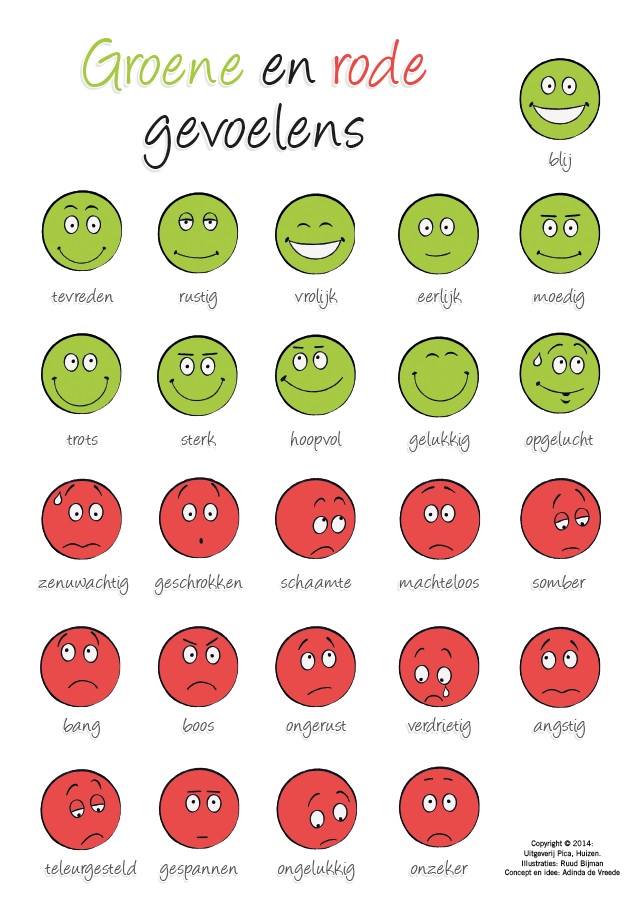 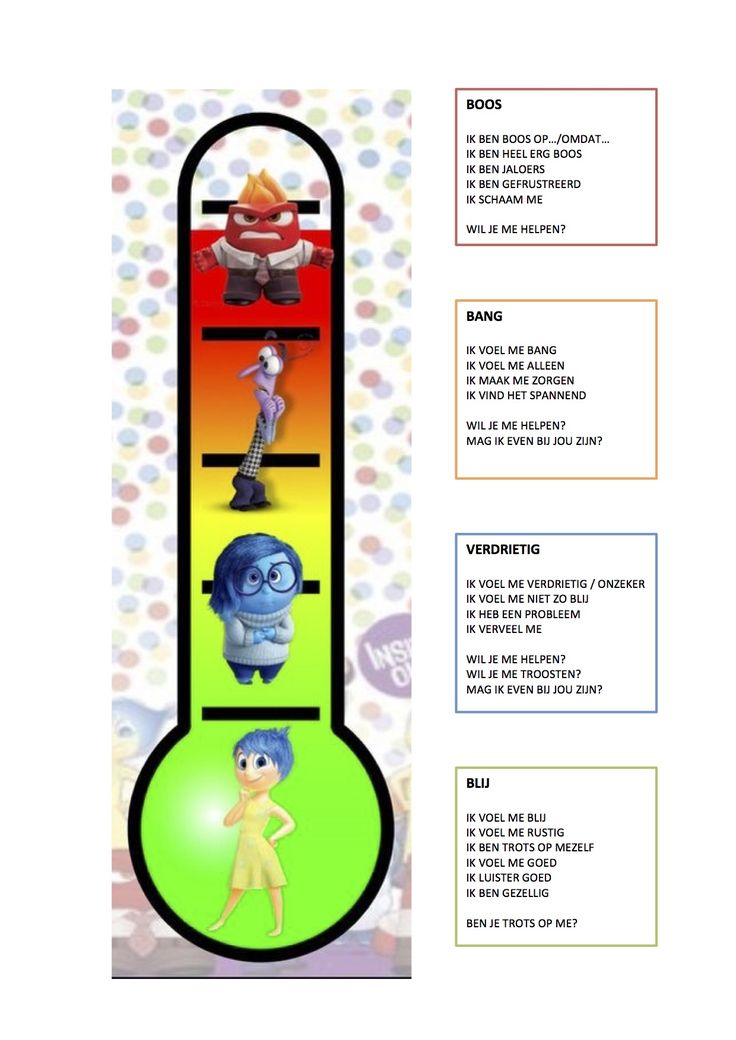 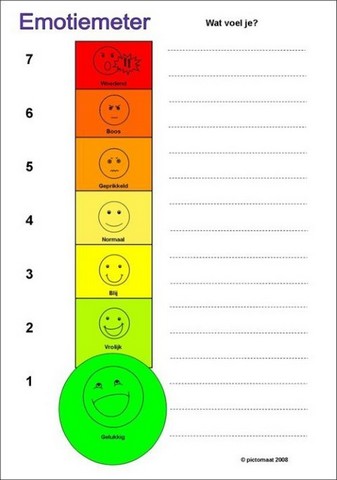 